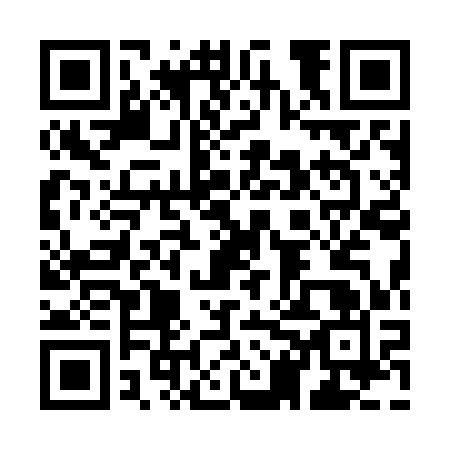 Ramadan times for Betoota, AustraliaMon 11 Mar 2024 - Wed 10 Apr 2024High Latitude Method: NonePrayer Calculation Method: Muslim World LeagueAsar Calculation Method: ShafiPrayer times provided by https://www.salahtimes.comDateDayFajrSuhurSunriseDhuhrAsrIftarMaghribIsha11Mon5:195:196:3612:474:156:576:578:1012Tue5:205:206:3712:474:156:566:568:0913Wed5:205:206:3712:474:156:556:558:0814Thu5:215:216:3812:464:146:546:548:0715Fri5:215:216:3812:464:146:536:538:0516Sat5:225:226:3912:464:136:526:528:0417Sun5:235:236:3912:454:136:516:518:0318Mon5:235:236:4012:454:126:506:508:0219Tue5:245:246:4012:454:116:496:498:0120Wed5:245:246:4112:454:116:486:488:0021Thu5:255:256:4112:444:106:476:477:5922Fri5:255:256:4212:444:106:466:467:5823Sat5:265:266:4212:444:096:456:457:5724Sun5:265:266:4312:434:096:446:447:5625Mon5:275:276:4312:434:086:436:437:5526Tue5:275:276:4312:434:076:426:427:5327Wed5:285:286:4412:424:076:416:417:5228Thu5:285:286:4412:424:066:396:397:5129Fri5:285:286:4512:424:066:386:387:5030Sat5:295:296:4512:424:056:376:377:4931Sun5:295:296:4612:414:046:366:367:481Mon5:305:306:4612:414:046:356:357:472Tue5:305:306:4712:414:036:346:347:463Wed5:315:316:4712:404:026:336:337:454Thu5:315:316:4712:404:026:326:327:445Fri5:325:326:4812:404:016:316:317:436Sat5:325:326:4812:394:006:306:307:427Sun5:325:326:4912:394:006:296:297:418Mon5:335:336:4912:393:596:286:287:409Tue5:335:336:5012:393:586:276:277:3910Wed5:345:346:5012:383:586:266:267:38